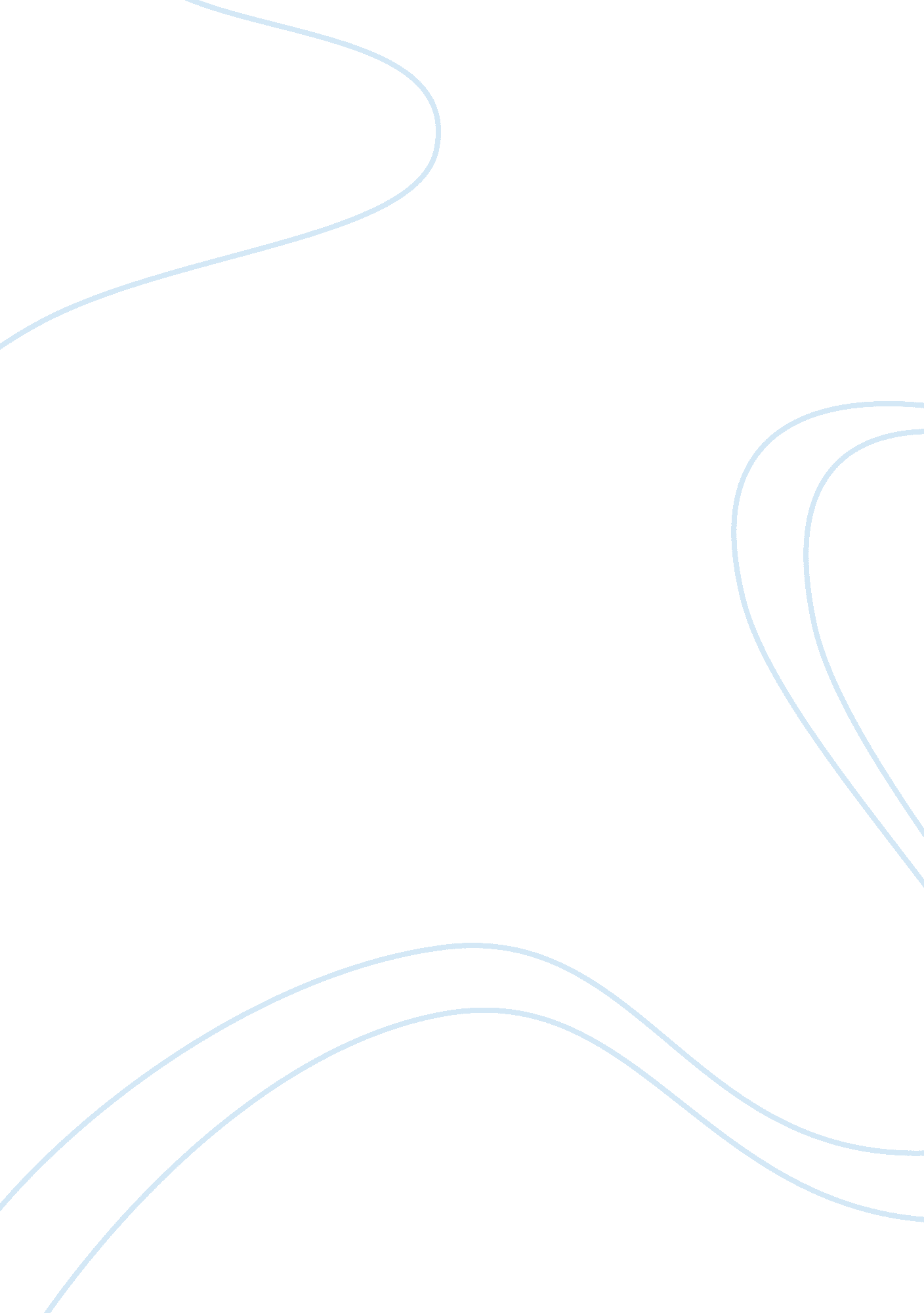 Lower class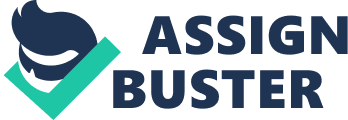 Lower class Americans do not often discuss the class separation that exists in today's society, but we all know there Is something going on. The government helps supports the lower class, so that the lower class can also enjoy their lives without having to work. DRP. Daniels analysis about the underclass and Its relationship to the government Is accurate based onpoverty, criminality, andfamilyfluidity. One of the aspects that allow the lower class to remain in their specific position is because of poverty. A lot f the time, the lower class will not take the initiative to work because they claim to get " paid". As Anthony Daniels quotes " l get paid on Friday(Daniels), they are not actually getting paid but rather are receiving state benefits and feel entitled to have them without doing any work. The correct term they should be using is " I received my check on Friday'. And for this reason the lower class does not feel necessary to work since they receive a check every Friday. So, what happens if they do decide to work? Well, when and if they do decide to work, they will usually end up regretting It. The US Government Is basically saying we had destroyed all economic incentive for the latter to work" (Daniels). Here In the US, If you start making more than a certain amount of Income, all your states benefits will get cut-off. This concept Is super deadly because they still need support and are still struggling to become volcanically well. Lastly, the lower class does not think about the future. Most of the time, they ill be concerned with paying of bills (living on a day to day basis), or spending it all on the spot for luxurious items. Many successful people know that saving for the future is exceedingly important and truly beneficial for them. Criminality in the lower classes is a choice that can be steered clear of. Committing crimes for drugs is something that happens quite often and here is the reason why " Dishonest passivity and dependence combined with harmful activity becomes a pattern of life, and not just among drug addicts. " (Daniels). Basically committing crimes has become a way of life not only for drugs, but also for other needs. It's not that cannot stop committing crimes but they need help getting out of this villous cycle. These days, there Is no such thing concept of a traditional' family anymore. " Everyone lived In households with a shifting cast of members, rather than in families. " (Daniels) I really agree with this statement, because today we have no such thing as a family anymore due todivorcerates. Parents are constantly arguing and in disagreement and their children eve no idea what to do. So these children often look up to the TV because that's the one thing they can find satisfaction in. Another reason why these families are so dysfunctional is due to work. Often the father will leave the mother all alone to take of their children all by herself. This mother often will have two Jobs, working day and night, to support her children because she is a single parent. This also brings up another point of why families are dysfunctional Is due to Individualism. Many Americans believe In the Idea of individualism which can be bad. In the article, the following quote Is the new definition of Individualism: " Mothers would say to me that they were pleased to be Independent, by which they meant Independent of the fathers" (Daniels). Usually these mothers are free of the ruthless fathers, but rather government for help. In today's society we all maybe considered equal, but subconsciously we all know that social classes influence our decisions. It is near to impossible to break out of your social class because the government has a system set into place that nearly affects everyone. 